Fizyka klasa VII 20.04.2020r.Temat :  Energia potencjalna grawitacji. 1.Oglądamy film: https://www.youtube.com/watch?v=1mgL63oCXqs2.W notatce z lekcji przepisujemy tekst z podręcznika strona 202- „ To najważniejsze”3.Rozwiązujemy zadania  w zeszycie: 4.Janek pchając  szafę siłą F= 150N wykonał pracę W = 600J. Na jaką odległość przesunął tę     szafę?  (ze wzoru  W=F▪s   wyznaczamy  s)5.Obejrzyj film: https://www.youtube.com/watch?v=bY47tv5Crk86Przeczytaj tekst w podręczniku strony: 209-2127.Zapisz  poniższą notatkę w zeszycie:ENERGIA to zdolność ciała do wykonania pracy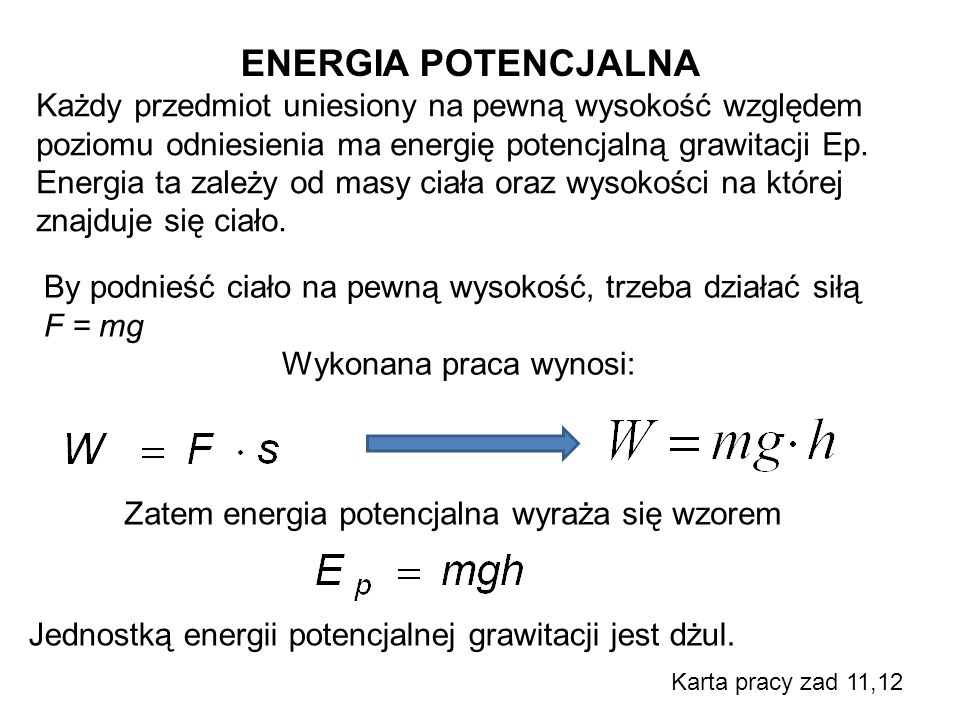 Energię potencjalną  sprężystości posiadają ciała odkształcone, które powracają do pierwotnej  postaci np.: napięty łuk lub ściśnięta sprężyna.Energię kinetyczną posiadają ciała, które są w ruchu, czyli mają określoną prędkość.Przyrost energii ciała jest równy wykonanej nad tym ciałem pracy:                                            ΔE= W np: gdy podniesiemy kamień o danej masie m  na wysokość h, to jego energia potencjalna grawitacji na tej wysokości będzie równa wykonanej pracy przy podnoszeniu kamienia , czyli                                                       Ep=W = mghPod notatką wykonujemy poniższe zadania:                                                      Zadanie 1Jaką energię potencjalną grawitacji ma sztanga o masie 120 kg podniesiona przez ciężarowca na wysokość 2m. g= 10N/kg                                                      Zadanie 2 Książka leżąca na półce 1,5 m nad podłogą ma energię potencjalną grawitacji 7,5 J. Oblicz masę książki. ( ze wzoru na energię potencjalną grawitacji wyznaczamy wielkość m czyli masę) g=10N/kg